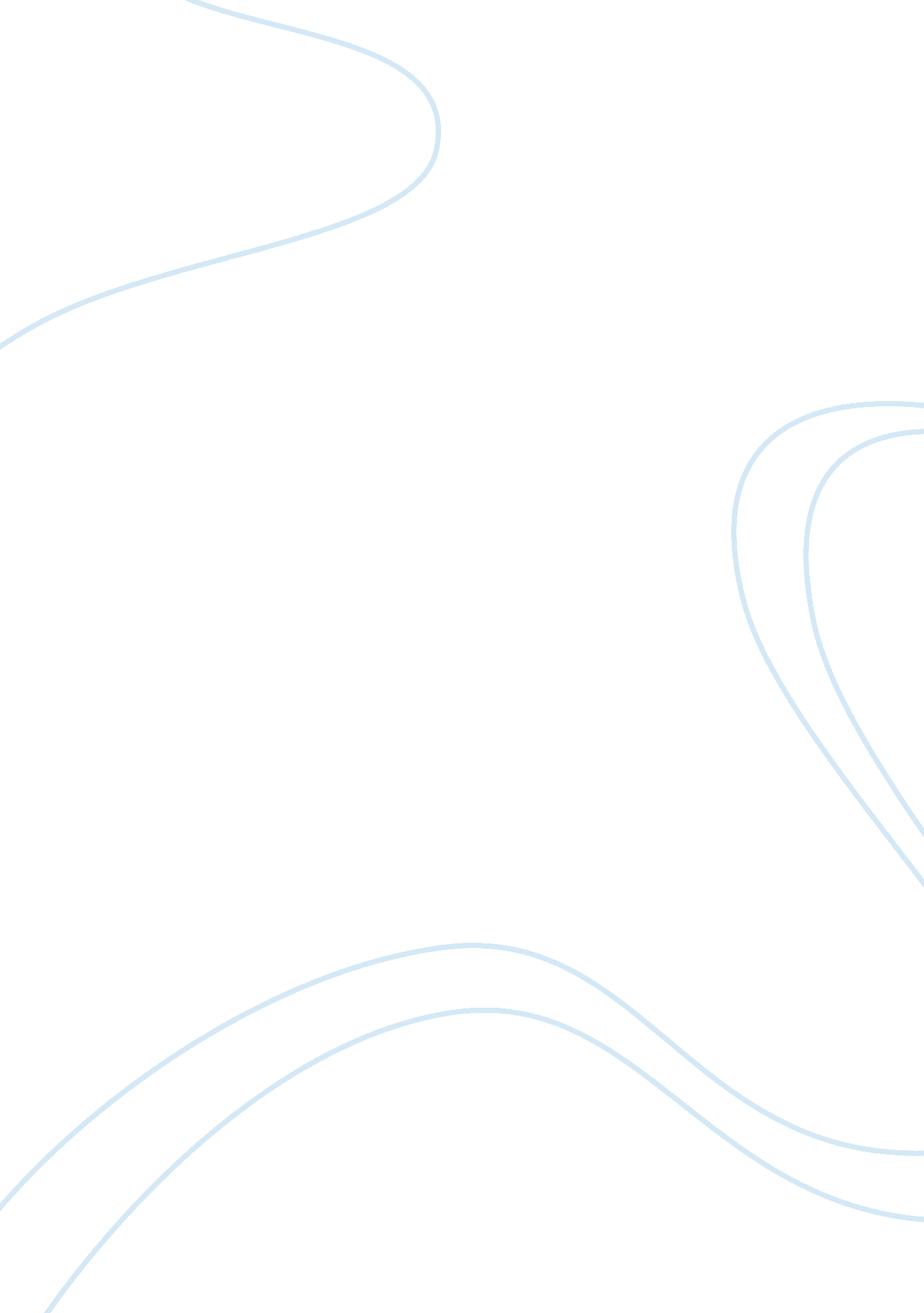 Concerns for the future of our societyScience, Social Science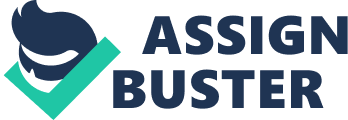 DISCUSS YOUR CONCERNS FOR THE FUTURE OF OUR SOCIETY AND FOR THE PEOPLE OF THE WORLD. Our society has deteriorated in the last several years because people are scared. Since the bombing of The World Trade Center people have lived in fear. With the war in Iraq, they are under a constant state of stress. We then have to add to this the fact that many young people are dying or becoming physically and psychologically damaged in the war, and prices are sky high. 
These things show that our society is headed for a possible economic crisis in which the wealthy will be the ones who have the most chance of survival. Our society is under stress on many levels. We have to help the people in our society survive. 
Our major issue in the world is that we are not doing too well with our reputation in other countries. There are many news items and movies that are telling how we are no longer the " super power" that we once were and how other countries are not seeing us as " good people" anymore. We need to change that because if we are to move forward in the world and help other countries, we have to learn to work with other cultures. 
Our greatest hope for the future will be to find a way to get a long instead of destroying the sanctity of other countries. We dont have the right to go into other countries and try to force them to do what we say. We have to learn to work with them through understanding their ways and helping them to understand ours. I hope that in the future, well be able to sit together and find ways to work from common ground. 

AN ISSUE OF INTERNATIONAL CONCERN AND its IMPORTANCE TO ME: THE AIDS EPIDEMIC 
There are a lot of important issues in our world today and AIDS Awareness is one of them. Although people are able to live longer with this disease than they were in years past, it is still a concern. HIV/AIDS isnt just in our country or in Africa anymore but it is all over the world. According to Avert, an International AIDS Charity, " Russia has the largest HIV epidemic in Europe and accounts for around two-thirds of the cases in the Eastern Europe and Central Asia Regions". According to the same agency, says that " it is estimated that about 2. 5 million people in India are living with AIDS." 
When I think about this I wonder why we havent found some kind of cure for this disease. AIDS Awareness has worked for some people and the new incidences of AIDS has decreased in many areas, but the fact still remains that it is of epidemic proportions. Although we have talked to people and informed them of the dangers of unprotected sex, many still engage in the practice. Some people dont believe that they will catch it and others seem not to care. My question is what can we do? 
As a nurse, I think it is imperative that we understand the conditions that AIDS and HIV bring and that we are educated in how to talk with people who are HIV+ or who have AIDS. I think there is still some prejudice in our profession about the disease and how people get it. As a nurse I want to stay compassionate about this issue and help as many people as I can. I believe that all people in medical professions must remember to " do no harm". If we can work from this space, we will be sure that we are always doing what is right for the patient. I think this is the most important thing we can do with any international situation. 
Works Cited 
" HIV/AIDS in Russia, Eastern Europe and Central Asia". Avert an International AIDS Charity. 01 April 08. " Overview of HIV and AIDS in India". Avert: An International AIDS Charity. 01 April 2008. < http://www. avert. org/aidsindia. htm". 